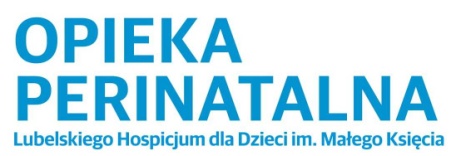                                               …………………………, dnia ..…..………………….. r.…………………………………………………………….
           Pieczątka placówki kierującej							Skierowanie do Hospicjum Perinatalnego prowadzonego przez Lubelskie Hospicjum dla Dzieci im. Małego Księciaul. Lędzian 49, 20-828 LublinProszę o poradę specjalistyczną /objęcie leczeniem specjalistycznym*Panią			 ………………………………………………………………………………………………………………….Adres			 ………………………………………………………………………………………………………………….PESEL			 ………………….………………………………………………………………………….....................Rozpoznanie (u dziecka) ………………………………………………………………………	kod(ICD10)……………………..                   (w języku polskim) 	z zakresu P00-P96, Q00-Q99Cel porady (uzasadnienie): Objęcie opieką perinatalnąBadania dotychczas wykonane .........................................................................................................................................................................................................................................................................................................................................................................................................................................           ............................................................. 							              czytelny podpis i pieczątka lekarza kierującego*właściwe podkreślićUwagi poradni specjalistycznej:Data zgłoszenia się pacjenta ze skierowaniem ........................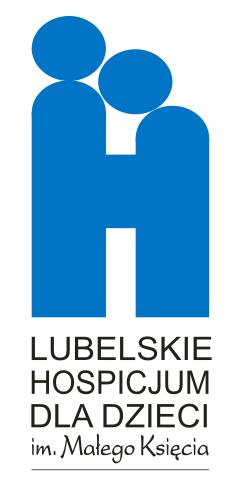 Termin wyznaczonej porady ....................................................W celu umówienia pierwszej wizyty prosimy o kontakt telefoniczny z koordynatorem: 
607 330 482 lub 531 506 681 lub 509 733 164. 